Le 11 septembre 2019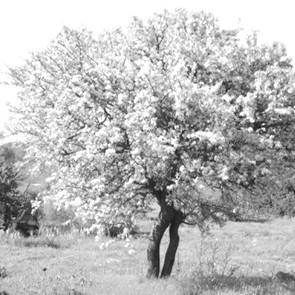 Chers élèves, Je suis un vieux poirier.Je connais tout de la vie….enfin presque tout !Je sais tellement de choses, que le poète Jean-Claude Touzeil a écrit tout un recueil de poèmes sur moi.Si tu es curieux d’apprendre à me connaître…lance-toi dans l’aventure avec toute ta classe.Votre premier challenge :*Lisez les poèmes du parchemin. Pour mieux les comprendre, vous aurez besoin de l’aide de votre maîtresse.*Où se trouve le poirier le plus proche de votre école ? Prenez-le en photo et essayez d’apprendre des choses sur lui : - Où se trouve t-il exactement ?- Quand donne t-il ses poires ?- A quoi ressemblent-elles ?- Comment s’appellent-elles ? Mais oui, les poires ont des noms !*S’il n’y a vraiment aucun poirier près de l’école, peut-être y en a-t-il un près de là où tu habites…Mène ton enquête.*Chargez votre maîtresse de me renvoyer les résultats de vos découvertes pour recevoir le challenge N°2Signé : Le vieux Poirier